Name: _________________________________		Period: _________GPS Advanced Algebra		     Unit 4	       Wednesday, January 16, 2012____1. Which one of the following functions is even?A. f(x) = x4 + x3B. g(x) = x4 + x2C. h(x) = x5 + x3D. k(x) = x3 + x____2. Which one of the following functions is odd?A. f(x) = 3x4 - 4x3B. g(x) = 5x4 + 3x2C. h(x) = 6x5 - x3D. k(x) = x6 + 8x2____3. The function shown in the graph is: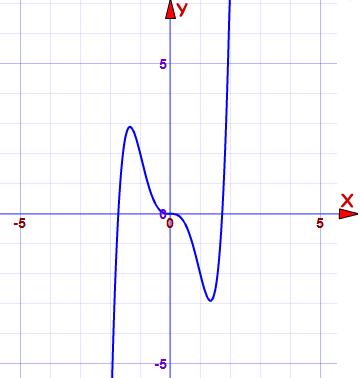 A. EvenB. OddC. Neither even nor oddD. Both even and oddName: _________________________________		Period: _________GPS Advanced Algebra		     Unit 4	       Wednesday, January 16, 2012____1. Which one of the following functions is even?A. f(x) = x4 + x3B. g(x) = x4 + x2C. h(x) = x5 + x3D. k(x) = x3 + x____2. Which one of the following functions is odd?A. f(x) = 3x4 - 4x3B. g(x) = 5x4 + 3x2C. h(x) = 6x5 - x3D. k(x) = x6 + 8x2____3. The function shown in the graph is:A. EvenB. OddC. Neither even nor oddD. Both even and odd____4. The function shown in the graph is:A. EvenB. OddC. Neither even nor oddD. Both even and odd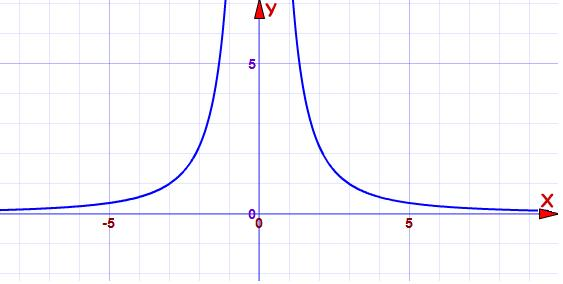 ___5. The function shown in the graph is:A. Even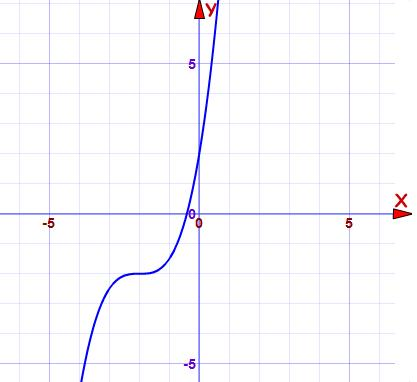 B. OddC. Neither even nor oddD. Both even and odd____4. The function shown in the graph is:A. EvenB. OddC. Neither even nor oddD. Both even and odd___5. The function shown in the graph is:A. EvenB. OddC. Neither even nor oddD. Both even and odd